В соответствии с Законом Самарской области от 11.04.2016 N 39-ГД
"О внесении изменений в статью 2 Закона Самарской области "О земле" и Закон Самарской области "О государственном регулировании торговой деятельности на территории Самарской области", руководствуясь статями 41, 43 Устава муниципального района Пестравский, администрация муниципального района Пестравский, ПОСТАНОВЛЯЕТ:Утвердить прилагаемый Порядок определения размера платы по договору на размещение нестационарного торгового объекта, заключаемому без проведения аукциона на землях или земельных участках, находящихся в собственности муниципального района Пестравский Самарской области.Установить, что начальный размер платы по договору на размещение нестационарного торгового объекта, заключаемому по итогам аукциона, на землях или земельных участках, находящихся в собственности муниципального района Пестравский Самарской области определяется в соответствии с приложением к данному постановлению.Определить для торговли в сезонных нестационарных торговых объектах следующие продолжительности сезонов:для бахчевых культур с 15 июля по 15 октября (включительно);для фруктов, ягод с 25 мая по 15 ноября (включительно);для новогодних елок с 15 декабря по 31 декабря (включительно).Опубликовать настоящее постановление в районной газете "Степь" и разместить на официальном Интернет-сайте муниципального района Пестравский.Контроль за исполнением данного постановления возложить на исполняющего обязанности начальника МКУ "Отдел по управлению муниципальным имуществом и земельными ресурсами администрации муниципального района Пестравский Самарской области" (Д.С.Никитин).Глава муниципального района Пестравский                                                                                А.П.ЛюбаевСапрыкин 2-24-78Приложениек постановлению администрации муниципального района Пестравский от___________№______Порядокопределения размера платы по договору на размещение нестационарного торгового объекта, заключаемому без проведения аукциона на землях или земельных участках, находящихся в собственности муниципального района Пестравский Самарской областиРазмер платы по договору на размещение нестационарного торгового объекта, заключаемому без проведения аукциона на землях или земельных участках, находящихся в собственности муниципального района Пестравский Самарской области (далее – размер платы по договору) рассчитывается по следующей формуле:                Ар    Пнто = ---- x Снто,                12где:Пнто - размер платы по договору на размещение нестационарного торгового объекта;Ар - годовой размер арендной платы за земельный участок, на котором размещен нестационарный торговый объект, определенный в соответствии с решением Собрания представителей муниципального района Пестравский Самарской области №26 от 30.12.2015 г. "Об утверждении Порядка определения размера арендной платы, условий и сроков ее внесения за использование земельных участков, находящихся в муниципальной собственности, расположенных на территории муниципального района Пестравский Самарской области и предоставленных в аренду без торгов";Снто - срок размещения нестационарного торгового объекта (в месяцах).В случаях, когда договор на размещение нестационарного торгового объекта заключается на срок менее 1 месяца, размер платы по договору устанавливается пропорционально количеству дней, указанному в договоре. 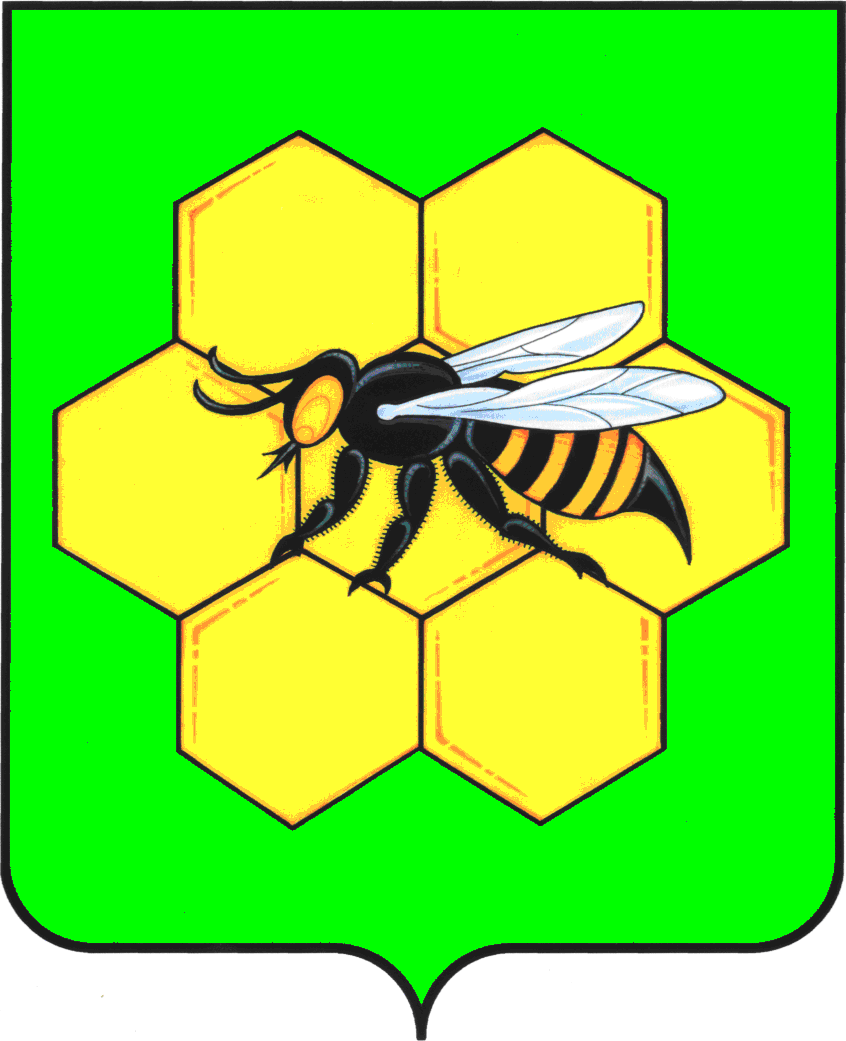 АДМИНИСТРАЦИЯМУНИЦИПАЛЬНОГО РАЙОНА ПЕСТРАВСКИЙСАМАРСКОЙ ОБЛАСТИПОСТАНОВЛЕНИЕот____________________№___________О реализации отдельных положений Закона Самарской области от 11.04.2016 N 39-ГД "О внесении изменений в статью 2 Закона Самарской области "О земле" и Закон Самарской области "О государственном регулировании торговой деятельности на территории Самарской области"